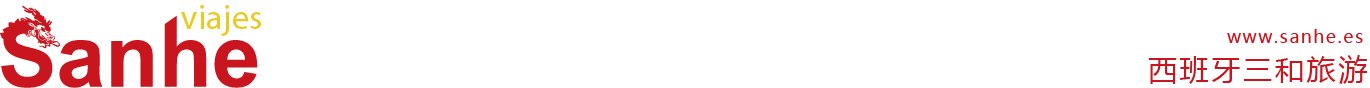 【西法安】冬季恋歌奢华之旅行程单西法安四日游【官网下单赠送马德里奶茶券】行程安排费用说明购物点自费点其他说明产品编号1695出发地马德里目的地法国-安道尔行程天数4去程交通汽车返程交通汽车参考航班无无无无无产品亮点【法国港口--比亚里茨】位于比利牛斯山和粗犷的海岸之间的比亚里茨（Biarritz），是法国大西洋沿岸最豪华，最庞大的度假胜地，有着得天独厚的宜人气候。长长的金色沙滩的海岸线，景致壮美，有着宽阔的沙滩，庞大的巨石，以及大西洋的浪花。这里从一个多世纪前就是欧洲上流社会最青睐的度假胜地，美丽的海滩吸引了英国维多利亚女皇、爱德华七世，西班牙国王阿方索十三世等欧洲王室成员渡假疗养。这里也是高尔夫迷和冲浪爱好者的天堂，是法国最早的高尔夫俱乐部的诞生地。目前拥有10多个高尔夫球场。【法国港口--比亚里茨】位于比利牛斯山和粗犷的海岸之间的比亚里茨（Biarritz），是法国大西洋沿岸最豪华，最庞大的度假胜地，有着得天独厚的宜人气候。长长的金色沙滩的海岸线，景致壮美，有着宽阔的沙滩，庞大的巨石，以及大西洋的浪花。这里从一个多世纪前就是欧洲上流社会最青睐的度假胜地，美丽的海滩吸引了英国维多利亚女皇、爱德华七世，西班牙国王阿方索十三世等欧洲王室成员渡假疗养。这里也是高尔夫迷和冲浪爱好者的天堂，是法国最早的高尔夫俱乐部的诞生地。目前拥有10多个高尔夫球场。【法国港口--比亚里茨】位于比利牛斯山和粗犷的海岸之间的比亚里茨（Biarritz），是法国大西洋沿岸最豪华，最庞大的度假胜地，有着得天独厚的宜人气候。长长的金色沙滩的海岸线，景致壮美，有着宽阔的沙滩，庞大的巨石，以及大西洋的浪花。这里从一个多世纪前就是欧洲上流社会最青睐的度假胜地，美丽的海滩吸引了英国维多利亚女皇、爱德华七世，西班牙国王阿方索十三世等欧洲王室成员渡假疗养。这里也是高尔夫迷和冲浪爱好者的天堂，是法国最早的高尔夫俱乐部的诞生地。目前拥有10多个高尔夫球场。【法国港口--比亚里茨】位于比利牛斯山和粗犷的海岸之间的比亚里茨（Biarritz），是法国大西洋沿岸最豪华，最庞大的度假胜地，有着得天独厚的宜人气候。长长的金色沙滩的海岸线，景致壮美，有着宽阔的沙滩，庞大的巨石，以及大西洋的浪花。这里从一个多世纪前就是欧洲上流社会最青睐的度假胜地，美丽的海滩吸引了英国维多利亚女皇、爱德华七世，西班牙国王阿方索十三世等欧洲王室成员渡假疗养。这里也是高尔夫迷和冲浪爱好者的天堂，是法国最早的高尔夫俱乐部的诞生地。目前拥有10多个高尔夫球场。【法国港口--比亚里茨】位于比利牛斯山和粗犷的海岸之间的比亚里茨（Biarritz），是法国大西洋沿岸最豪华，最庞大的度假胜地，有着得天独厚的宜人气候。长长的金色沙滩的海岸线，景致壮美，有着宽阔的沙滩，庞大的巨石，以及大西洋的浪花。这里从一个多世纪前就是欧洲上流社会最青睐的度假胜地，美丽的海滩吸引了英国维多利亚女皇、爱德华七世，西班牙国王阿方索十三世等欧洲王室成员渡假疗养。这里也是高尔夫迷和冲浪爱好者的天堂，是法国最早的高尔夫俱乐部的诞生地。目前拥有10多个高尔夫球场。产品介绍【布尔戈斯】西班牙北部的一个城市，也是卡斯蒂利亚-莱昂自治区布尔戈斯省省会。2017年人口175,623。 建于9世纪，10世纪成为教区，11世纪成为卡斯蒂利亚王国首都。1574年升为大主教区。西班牙内战时期为佛朗哥的根据地。 1984年10月31日，布尔戈斯主教座堂被联合国教科文组织列为世界文化遗产。【布尔戈斯】西班牙北部的一个城市，也是卡斯蒂利亚-莱昂自治区布尔戈斯省省会。2017年人口175,623。 建于9世纪，10世纪成为教区，11世纪成为卡斯蒂利亚王国首都。1574年升为大主教区。西班牙内战时期为佛朗哥的根据地。 1984年10月31日，布尔戈斯主教座堂被联合国教科文组织列为世界文化遗产。【布尔戈斯】西班牙北部的一个城市，也是卡斯蒂利亚-莱昂自治区布尔戈斯省省会。2017年人口175,623。 建于9世纪，10世纪成为教区，11世纪成为卡斯蒂利亚王国首都。1574年升为大主教区。西班牙内战时期为佛朗哥的根据地。 1984年10月31日，布尔戈斯主教座堂被联合国教科文组织列为世界文化遗产。【布尔戈斯】西班牙北部的一个城市，也是卡斯蒂利亚-莱昂自治区布尔戈斯省省会。2017年人口175,623。 建于9世纪，10世纪成为教区，11世纪成为卡斯蒂利亚王国首都。1574年升为大主教区。西班牙内战时期为佛朗哥的根据地。 1984年10月31日，布尔戈斯主教座堂被联合国教科文组织列为世界文化遗产。【布尔戈斯】西班牙北部的一个城市，也是卡斯蒂利亚-莱昂自治区布尔戈斯省省会。2017年人口175,623。 建于9世纪，10世纪成为教区，11世纪成为卡斯蒂利亚王国首都。1574年升为大主教区。西班牙内战时期为佛朗哥的根据地。 1984年10月31日，布尔戈斯主教座堂被联合国教科文组织列为世界文化遗产。D1D1行程详情马德里🚌布尔戈斯🚌比亚里茨8:45在西班牙广场集合（马德里），全员抵达之后我们9:00准时出发前往比亚里茨，中途在布尔戈斯休息，在这里我们自理午餐或自由游览当地最著名的景点【布尔戈斯教堂】【圣玛利亚拱门】之后我们继续前往比亚里茨。用餐早餐：自理     午餐：自理     晚餐：自理   住宿比亚里茨或其周边酒店D2D2行程详情比亚里茨🚌图卢兹🚌安道尔酒店早餐后我们9:00准时出发前往图卢兹游览【图卢兹市政厅广场】【图卢兹新桥】同样我们在这里自理午餐。之后前往安道尔，入住今晚酒店并且放下行李之后我们可以继续自由游览安道尔晚上的街景或自理晚餐。用餐早餐：酒店自助餐     午餐：自理     晚餐：自理   住宿安道尔或其周边酒店D3D3行程详情安道尔🚌瓦尔诺德🚌安道尔酒店早餐后我们9:00准时出发前往【瓦尔诺德滑雪场】不滑雪的旅客可以留在安道尔市内自由游览，同样我们在滑雪场或市内自理午餐。之后我们回到安道尔酒店稍作休息，休息好之后我们前往【加勒底温泉中心】在这里我们可以游泳、土耳其浴、蒸桑拿、进行矿泉疗养或者水按摩，以缓解本次旅行或滑雪的疲劳。用餐早餐：酒店自助餐     午餐：自理     晚餐：自理   住宿安道尔或其周边酒店D4D4行程详情安道尔🚌萨拉戈萨🚌马德里酒店早餐后我们9:00准时返回马德里，中途在萨拉戈萨休息，在这里我们自理午餐或自由游览当地最著名的景点【萨拉戈萨大教堂】【比拉尔广场与拉赛欧广场】之后我们继续前往马德里。用餐早餐：酒店自助餐     午餐：自理     晚餐：自理   住宿无费用包含【A套餐】【A套餐】【A套餐】费用不包含①每位客人每天规定最少给司机和导游小费各2欧元①每位客人每天规定最少给司机和导游小费各2欧元①每位客人每天规定最少给司机和导游小费各2欧元项目类型描述停留时间参考价格Pyrénées商场安道尔购物中心排名第一的免税店，商场地面层化妆品柜台超多，品牌比英国宫多，顶层是自助餐厅，价格一般可以在标价基础上打九折。项目类型描述停留时间参考价格瓦尔诺德滑雪场❄️⭐推荐！滑雪场整体规模很大，这里的最高峰2776米，两个区域分别有42条和26条雪道，其中主要以中等难度的蓝道和红道居多。这里是比利牛斯地区最早开始做滑雪公园的雪场，所以有不少滑雪公园，对于喜欢在Snowpark旋转跳跃的朋友来说，是一个好地方。180 分钟€(欧元) 38.00加勒底温泉中心♨️⭐推荐！座落在购物街的一端,是世界上最好的Spa之一，也是该城的标志性建筑，水上世界外表呈金字塔型，全部由玻璃制成，在阳光下通体闪闪发光。不管在安道尔城的任何地方，只要看见他哥特式高高的玻璃尖顶，就能找到自己的方向。180 分钟€(欧元) 41.00预订须知儿童价特殊说明：温馨提示在旅行途中可能遇到当地警察随机检查护照，建议在出行前检查护照有效期与签证类型，如果居留过期时间为三个月以上，需携带续居留相关证件。务必随身携带有效护照或居留参团，若出现团员没有携带有效护照或居留乘坐往返车辆的情况，本社有权对乘客作拒收处理。退改规则① 出发前30天以上，若客人选择退团，西班牙三和旅游可全数退还团费；若客人选择改团（或改团期），可将所有团费转移到所改的团，多退少补。报名材料①姓名